Three faculties in Benha university asks for the amendments of bylaws to start in the E-learning 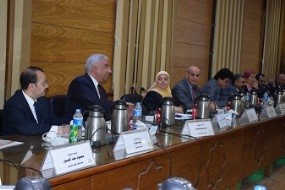 The faculty of commerce, the faculty of specific education and the faculty of applied arts gets the approval of the sector specific committees in the supreme council of universities to start the E-Learning programs in the three faculties.